T.C.KÜÇÜK VE ORTA ÖLÇEKLİ İŞLETMELERİ GELİŞTİRME VE DESTEKLEME İDARESİ BAŞKANLIĞI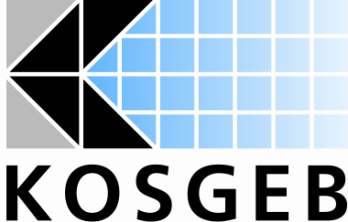 “YENİ GİRİŞİMCİ DESTEĞİ BAŞVURU VE UYGULAMA KILAVUZU”ANKARA, 2017GİRİŞ Yeni Girişimci Desteğinin amacı başarılı ve sürdürülebilir işletmelerin kurulmasını sağlamaktır. Bu kılavuz, Yeni Girişimci Desteğine başvuru sürecinde, girişimcilerimize yol göstermesi amacıyla hazırlanmıştır.Yeni Girişimci Desteği ile girişimcilere 50 bin TL’ye kadar hibe 100 bin TL’ye kadar geri ödemeli olmak üzere toplamda 150 bin TL’ye kadar destek sağlanmaktadır. Kılavuz’da Yeni Girişimci Desteği başvurusu ve başvurunun kabul edilmesi sonrası süreç hakkında bilgilere yer vermektedir.Kılavuz 3 bölümden oluşmaktadır.Bu kılavuz tavsiye niteliğindedir. İçeriğinde yer alan bilgilerle mevzuatta uyumsuzluk olması halinde mevzuat hükümleri geçerlidir. Yeni Girişimci Desteği sayfasına burayı tıklayarak, Uygulama Esaslarına burayı tıklayarak ya da www.kosgeb.gov.tr adresinden ulaşabilirsiniz.BİRİNCİ BÖLÜMUygulamalı Girişimcilik Eğitimiİşinizi kurmadan önce Uygulamalı Girişimcilik Eğitimi Katılım Belgesi almış olmak, 
Yeni Girişimci Desteği başvurusu yapmanın ön koşuludur.Eğitimler girişimcilerin iş kurma ve yürütme konularında bilgi ve beceri sahibi olmaları, bu süreçte kendi rol ve sorumluluklarının farkına varmaları ve kendi iş fikirlerine yönelik iş planı hazırlayabilecek bilgi ve deneyim kazanmaları amacıyla düzenlenir. Eğitimlerde ayrıca Yeni Girişimci Desteği Başvuru süreçleri hakkında da bilgi verilmektedir.Eğitimler, mesleki ve teknik lise ile üniversite öğrencilerine ve genel katılıma açık olarak KOSGEB,  İŞKUR, belediye, esnaf odaları, ticaret ve/veya sanayi odaları vb. ücretsiz tarafından verilmektedir. Genel katılıma açık eğitimlerin yeri ve tarihine KOSGEB resmi internet sayfası duyurular bölümünden veya burayı tıklayarak ulaşabilirsiniz İKİNCİ BÖLÜMYeni Girişimci Desteği BaşvurusuBaşvuru ŞartlarıBu desteğe, işini henüz kurmamış, Uygulamalı Girişimcilik Eğitimini tamamlayan ya da İş Geliştirme Merkezi (İŞGEM)’de yer alacak girişimciler başvurabilir.  Ancak 31 Aralık 2017 tarihine kadar, son 2 yıl içerisinde Uygulamalı Girişimcilik Eğitimini alarak işini kurmuş olanların başvuruları da kabul edilmektedir.Başvurunuzun değerlendirilebilmesi için başvuru tarihi itibariyle son 1 (bir) yıl içerisinde aynı faaliyet konusunda şahıs işletmenizin bulunmaması ve hali hazırda herhangi bir işletmede %50’den fazla ortaklığınızın bulunmaması gerekmektedir.Henüz işletmenizi kurmadıysanız başvuru aşamasında aranmayan işletme yapısına ilişkin şartlar işletme kurulduktan sonra kontrol edilmektedir. Bu sebeple kuracağınız işletmenin;Türk Ticaret kanununda tanımlı bir türde kurulmuş olması- Örneğin Şahıs, Ltd. A.Ş. , Komandit vb. (Adi ortaklık kabul edilmemektedir),En az %30 kurucu ortağı olmanız ve ortaklık oranınızın destek sürecinde 
bu oranın altına düşmemesi,Fiilen işinizin başında olmanız (SGK hükümlerine göre başka bir işletmede çalışmamalısınız) gerekmektedir.KOSGEB Bilgi Sistemi -KBSKBS-KOSGEB Bilgi Sistemi, Veri Tabanı kaydı, başvuru, değerlendirme, raporlama ve bildirimlerin yapıldığı yazılımdır. KBS yazılımına;KOSGEB internet ana sayfasında tuşuna tıklayarak KOSGEB'e İlk Başvuru sekmesinden,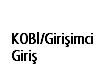 Doğrudan http://destek.kosgeb.gov.tr adresinden KOSGEB'e İlk Başvuru sekmesinden,Ya da burayı tıklayarak ulaşabilirsiniz.Yeni Girişimci Desteği Başvuru aşamalarıYeni Girişimci Desteği Başvurusu internet ortamında yapılmaktadır. İşletmeniz olsun ya da olmasın Yeni Girişimci Desteği başvurunuzu “Yeni Girişimci İlk Başvuru” sayfasından yapmanız gerekmektedir. Başvuru yapabilmeniz için öncelikle kullanıcı adı ve şifresi alarak kayıt oluşturmanız gerekmektedir. Eğer bir Uygulamalı Girişimcilik Eğitimine (UGE) katıldıysanız ya da Üniversite/Mesleki Teknik Eğitim Ortaöğretim Kurumları tarafından verilen UGE olarak onaylı derslerden birisini aldıysanız yukarıda yer alan bağlantıdan kaydınızı oluşturabilirsiniz. İŞGEM’de yer alacaksanız ya da Türkiye Cumhuriyeti vatandaşı değilseniz kullanıcı adı ve şifrenizi en yakın KOSGEB Müdürlüğünden alabilirsiniz.Kullanıcı adı ve şifreniz ile Yeni Girişimci Desteği Başvurusu yapabilir, başvurunuzun değerlendirme süreçlerini takip edebilirsiniz. Her Kurulda günde 20 adet başvuru değerlendirilmekte ve karara bağlanmaktadır. Başvurunuzun Kurul tarafından doğru değerlendirilebilmesi için başvuru formunun 
öz ve açık/anlaşılır olacak şekilde doldurulması önemlidir.Başvuru Formu ekinde sunulacak imza beyannamesi, fiyat teklifleri ve engelli/gazi/şehit yakını belgesini başvuru ekranında eksiksiz ve okunaklı olacak şekilde yüklenmesi gereklidir.Başvurunuzun değerlendirilebilmesi için Yeni Girişimci Desteği Başvuru Formunun çıktısının alınması ve ekleriyle birlikte imzalı olarak KOSGEB Müdürlüğüne teslim edilmesi gerekmektedir.KOSGEB Müdürlüğüne teslim ettiğiniz başvurunuz bilgi ve belge yönünden eksiklik yok ise nihai değerlendirme için Kurul’a sevk edilecektir.Eğer eksiklik var ise başvurunuz elektronik ortamda düzeltmeye açılacak ve konu hakkında size 
e-posta ile bilgi verilecektir.Gerek bürokrasinin azaltılması gerekse kâğıt, zaman gibi girdileri verimli kullanabilmek için başvurunuza ilişkin bildirimler e-posta ya da kısa mesaj ile yapılacaktır. Ayrıca adres, kimlik vb. gibi başvurunuz için gerekli veriler ilgili kurumlardan otomatik olarak alınacak; başvurunuzun incelenmesi ve değerlendirilmesi süreçlerinde şahsınıza/işletmenize ilişkin kamu kurum ve kuruluşları nezdinde bulunan bilgileriniz KOSGEB tarafından temin edilecektir.DeğerlendirmeBaşvurunuz KOSGEB Müdürlüğünün ön incelmesini geçtikten sonra Kurul’a sevk edilir.  Başvurunuzun Kurul gündemine alındığı ve Kurul’a ilişkin bilgiler (yeri, tarihi, saati vb.) e-posta/telefon veya gerekli görüldüğü durumlarda yazı ile tarafınıza bildirilecektir. Kurul’da iş fikrinize ilişkin sunum/açıklama yapabilme imkânı için yeterli süre verilir.Kurul başvurunuzu Değerlendirme Kriterleri Formuna göre değerlendirir, onaylayabilir, revizyon isteyebilir ya da reddedebilir. Değerlendirme Kriterleri Formuna www.kosgeb.gov.tr adresinden ya da burayı tıklayarak erişebilirsiniz.Başvurunuz kabul edildi ise 180 gün içerisinde işletmenizi kurmanız, KOSGEB Veri Tabanına kayıt olmanız ve desteğin başlatılabilmesi için Taahhütname vermeniz gerekmektedir.Başvurunuzdan revizyon istenmesi durumunda ise size verilen süre içerisinde gerekli düzeltmeleri yaparak düzeltilmiş başvuru formu ve eklerini KOSGEB Müdürlüğüne teslim etmeniz gerekmektedir. Süresi içerisinde başvuru formunu teslim etmemeniz halinde başvurunuz reddedilmiş sayılır. Başvurunuz reddedildi ise öğrenme tarihinden itibaren 15 gün içeresinde bir defaya mahsus itiraz edebilirsiniz. İtiraz başvurunuzu itiraz komisyonu tarafından değerlendirilmek üzere destek başvurusu yaptığınız KOSGEB Müdürlüğüne gerekçe ve varsa belgeler ile yazılı olarak yapmanız gerekmektedir.  Ayrıca Yeni Girişimci Desteğine 3 defa başvuru hakkınız bulunmaktadır. Eğer reddedilen ilk başvurunuz ise 2 defa daha yeni başvuru hakkınız bulunmaktadır.ÜÇÜNCÜ BÖLÜMİşletmenin Kurulması ve Destek Süreciİşletmenin Kurulmasıİşletmenizi Türk Ticaret Kanununda tanımlı türlerden birisinde kurmanız gerekmektedir. Şahıs işletmesi haricinde bir türde işletme kurmanız halinde, kurucu ortaklık payınızın en az %30 olması ve destek sürecinde bu oranın altına düşmemesi gerekmektedir.Dikkat edilmesi gerekli bir diğer husus da işletmenizi kurduğunuz tarihten sonra fiili olarak işinizin başında durmanız ve SGK hükümlerine göre başka bir işletmede çalışmıyor olmanızdır. Ancak İnkübatör’lerde yer alacak öğretim elemanları için bu şart aranmaz.Bu aşamada dikkat etmeniz gereken bir diğer husus da işletmenizi Yeni Girişimci Desteği Başvuru Formu’nda beyan ettiğiniz hususlar çerçevesinde kurmanızdır. 
Bununla birlikte, faaliyet konusunun vergi dairesinde kayıtlı olan faaliyet kodu ile aynı olmalıdır. Ayrıca iş yeri adresi, işletme tipi (Şahıs, Ltd., A.Ş.), ortaklık yapısı vb. bilgilerin de başvuru formu ile uyumlu olması gereklidir.Bu aşamadan sonra KOSGEB tarafından desteklenecek gider kalemleri için alımlarınızı gerçekleştirebilirsiniz. Alacağınız mal/hizmetin Kurul Karar Formunda belirtilen giderler olması ve onaylanan asgari teknik özellikleri taşımasına dikkat ediniz. 
Ayrıca ödemelerinizi banka yoluyla (işletmeniz hesabından) yapmanız gerekmektedir. Aksi halde destek ödemesi yapılamaz.Veri Tabanı kaydı KOSGEB Veri Tabanına kayıt işlemini KBS-KOSGEB Bilgi Sistemi üzerinden yapmanız gerekmektedir. Kayıt süreci hakkında detaylı bilgiye www.kosgeb.gov.tr veya burayı tıklayarak ulaşabilirsiniz.Veri Tabanı kayıt işlemlerinin tamamlanabilmesi için veri girişini tamamladıktan sonra KOBİ Bilgi Dokümanı ve eklerini KOSGEB Müdürlüğüne teslim etmeniz gerekmektedir.Evrakları teslim ettikten sonra süre kısıtı nedeniyle uzmanınızla irtibata geçmeniz ve girişimci başvurunuzun işletmeniz ile eşleştirilmesi sürecini tamamlamanız yerinde olacaktır.Bundan sonra iş ve işlemlerinizi almış olduğunuz kullanıcı adı ve şifrenizle gerçekleştirebilirsiniz. Girişimci olarak almış olduğunuz kullanıcı adı ve şifrenizi kullanmaya artık gerek olmayacaktır.Taahhütname teslim edilmesiTaahhütname verebilmeniz için KOBİ Bilgi Dokümanı ve eklerinin KOSGEB uzmanınız tarafından onaylanmış olması ve işletmeniz ile başvurunuzun eşleştirilmiş olması gereklidir.Taahhütnameye kullanıcı adı ve şifreniz ile KBS-KOSGEB Bilgi Sisteminden Yeni Girişimci Desteği sekmesinden ulaşabilirsiniz.Taahhütnameyi kaşe ve imzanızla onaylayıp KOSGEB Müdürlüğüne teslim ettiğiniz takdirde destek süreci başlayacaktır. Bundan sonra ödeme aşamasına geçebiliriz.Ödeme TalebiÖdeme talebinde bulunabilmeniz için Taahhütnamenin evrak kayda alınmış olması gereklidir. Ödeme taleplerinizi KBS-KOSGEB Bilgi Sisteminden kullanıcı adı ve şifrenizle yapabilirsiniz. Ödeme talep formu ekinde gerekli olan belgeleri burayı tıklayarak, ödeme talep formunun doldurulmasıyla ilgili örnek videoya burayı tıklayarak ya da www.kosgeb.gov.tr adresinden ulaşabilirsiniz. Ödeme Talep formunu doldururken gider kalemlerinin seçilmesi ve seçilen gider kalemlerine ilişkin fatura ve dekontların sisteme yüklenmesi gereklidir. Son aşamada Ödeme Talep Formu çıktısı alınarak ekinde fatura ve dekont ve varsa diğer evrakın asılları KOSGEB Müdürlüğüne teslim edilmelidir.Banka dekontu ile kastedilen, bankacılık enstrümanları ile yapılan her türlü (hesap ekstreleriyle belgelendirilmek şartı ile kredi kartı, çek, senet vb.) ödemedir. Ciro ettiğiniz çek ile yapılan ödemelerde tedarikçiden borcunuzun ödendiğini gösteren bir yazı almanız gereklidir. Kredi kartı ödemelerinde kredi kartı ekstresinin banka tarafından onaylanması gereklidir.  Bir önemli husus da, tüm ödemelerde yapılacak olan ödemenin işletmeye ait banka hesabından/kredi kartından yapılmış olmasıdır. Aksi takdirde ödeme yapılamaz.  Ödeme taleplerinizin zamanında işleme alınabilmesi için faturaların Kurul Kararı ile uyumlu olması ve dekontların faturada yer alan tutarın tümünün ödendiğini göstermesi gereklidir. Fatura tutarı ya da Kurul Kararındaki desteklemeye esas tutar uyumsuz olursa düşük olanı üzerinden hesaplama yapılır. Makine ve teçhizat ödemelerinde KOSGEB ödemeyi tedarikçi hesabına da yapabilir. KOSGEB’in tedarikçiye ödeme yapması tercih edilirse, destek tutarı haricinde kalan tutarın (KDV+işletmenin kendi payına düşen yüzde) tümünün ödendiğinin dekontta görülmesi gerekir.Tedarikçiye yapılacak ödemeler sadece Kuruluş Dönemi Makine, Teçhizat, Yazılım ve Ofis Donanım Desteği ve Sabit Yatırım Desteği kapsamında yapılır. Diğer destekler için ödemenin önce işletme tarafından yapılması gerekmektedir.Tedarikçiye ödeme yapılabilmesi için İşletmenin ilgili mevzuatta belirtilen limitlerin üzerinde SGK borcu ve/veya vergi borcu olmamalıdır.İşletmenin ilgili mevzuatta belirtilen limitlerin üzerinde vergi ve/veya SGK borcu olması durumunda İşletmenin Yeni Girişimci Desteği Destek Ödeme Talep Formunda yer alan talebi doğrultusunda; öncelikle borç tutarı destek tutarından mahsup edilerek ilgili kurum/kuruluşun banka hesabına, varsa kalan tutar, İşletmenin banka hesabına destek ödemesi olarak aktarılır.Makine, Teçhizat, Yazılım ve Ofis Donanım Gideri Desteği ve Sabit Yatırım Desteği ödemeleri için, destek kapsamında satın alınanları (makine/teçhizat vb.) KOBİ uzmanının işletmenizi ziyaret ederek yerinde tespit etmesi gereklidir. Yerinde tespitin ardından Ödeme OLUR’u hazırlanır. Eğer yeterli ödenek var ise Ödeme Emri hazırlanarak ödeme yapılmak üzere ilgili ödeme birimlerine gönderilir.Destek ödemesine esas belgelerin en geç 1 (bir) yıl içerisinde Uygulama Birimine teslim edilmesi gerekir. Aksi takdirde ödeme yapılamamaktadır.Destek kapsamında satın alınan makine-teçhizat yeni veya ilk kullanıcı için düzenlenen satış faturası tarihi itibariyle en fazla 3 (üç) yaşında olabilir. Makine-teçhizatın ikinci el olması halinde yaşını belirlemek için; ilk kullanıcıya ait satış faturası veya ilgili odalardan alınabilecek yaşı gösterir belge veya benzeri dokümanlardan herhangi birinin ibraz etmeniz gerekir.İşletme, sahip ve ortakları ile bunların eşinden, annesinden, babasından, kardeşinden, çocuğundan ve bunların sahibi/ortağı olduğu işletmelerden destek kapsamında mal/hizmet satın alamaz.Sabit Yatırım Desteği ve Geri ÖdemeSabit Yatırım Desteği makine, teçhizat ve yazılım giderleri için geri ödemeli olarak verilir. Geri ödeme 30 ay ertelemeli olarak 8 eşit taksitle alınır. İlk taksit tarihi taahhütname tarihinden itibaren 30. ayın bitimini müteakip ilk iş günüdür. Geri ödeme takvimi KOSGEB Müdürlüğü tarafından size bildirilecektir.Sabit Yatırım Desteğinden yararlanmak için alacağınız destek tutarı kadar banka teminat mektubunu veya Kredi Garanti Fonu kefalet mektubunu sunmanız gereklidir. Teminat/kefalet mektubu için ödenen masraflar da belirli limitler dâhilinde KOSGEB tarafından karşılanır.Taksitlerden herhangi birinin vadesinde ödenmemesi halinde, 7 (yedi) gün içinde yasal faizi ile birlikte ödenmesi talep edilir. Yine ödenmemesi durumunda borcun tamamı muaccel hale gelir ve teminat nakde çevrilir.Uygunsuzluk Halleri ve Kapanma Yeni Girişimci Desteği kapsamında satın alınan makine, teçhizat, yazılım ve ofis donanımları 3 (üç) yıl süre ile satılamaz, kiralanamaz, devredilemez ve rehin gösterilemez.Destek sürecinde işletmenin tasfiyesinin başlaması, kapanması veya başka nedenlerle Kurul tarafından desteğin sonlandırılması halinde; işletmenin durumu Kurul tarafından değerlendirilir. İşletme/Girişimci tarafından sunulan bilgi ve belgeler doğrultusunda: İşletmenin kastının veya ağır kusurunun bulunmaması, Ölüm, ağır kaza, ağır hastalık, tutukluluk, yangın, deprem, su basması, hırsızlık gibi mücbir sebeplerin varlığı, Faaliyetlerini engelleyecek nitelikte, finansal yetersizlik, öngörülemeyen kriz, terör olayları, pazar daralması gibi zorunluluk hallerinin yaşanması,gibi durumların tespiti halinde, yapılan geri ödemesiz desteklerin iadesi istenmez, geri ödemeli destekler sürecine uygun olarak tahsil edilir. Aksi takdirde; yapılan geri ödemeli destekler Kurul Karar tarihinde muaccel hale gelir ve teminat nakde çevrilmek suretiyle, geri ödemesiz destekler ise ödeme tarihinden itibaren muaccel hale gelir ve işleyecek yasal faizi ile birlikte tahsil edilir.Destek sürecinde işletmenin devri, başka bir işletme ile birleşmesi ve tür değişikliği durumunda, bu husus KOSGEB Uygulama Birimi tarafından değerlendirilerek; destek sürecinin devamına veya sonlandırılmasına karar verilir.Ne kadar Ödeme alırım?İşletme Kuruluş Desteği oran ya da fatura dekont ibrazı gerektirmeden tüm girişimcilere 2.000TL geri ödemesiz olarak ödenir.Kuruluş Dönemi Makine, Teçhizat, Ofis Donanım ve Yazılım Desteğinde en çok 18 bin TL; İşletme Giderleri Desteğinde(kira ve personel giderleri için) en çok 30 bin TL geri ödemesiz olarak ödenebilir. Ancak Kurul uygun bulduğu takdirde, bu iki desteğin toplamı 48 bin TL’yi aşmamak üzere, destek üst limitlerini %50’ye kadar arttırabilir. Örneğin Kurul, Kuruluş Dönemi Makine, Teçhizat, Ofis Donanım ve Yazılım Desteğin işletmenin ihtiyacı doğrultusunda 27 bin TL’ye kadar yükseltebilir. Bu durumda kira ve personel gideri için en çok 21 bin TL ödeme alabilirsiniz.Sabit Yatırım Desteği kapsamında en çok 100 bin TL, faizsiz ve geri ödemeli olarak alabilirsiniz.İşletme Kuruluş Desteği hariç diğer destek kalemlerinde-Sabit Yatırım da dâhil- destek ödemesi hesabı için; Kurul Kararına, fatura tutarına, işletmenizi kurduğunuz bölgenin gelişmişlik düzeyine ve girişimcinin kadın/engelli/gazi/şehit yakını olup olmaması durumuna bakılır. Destek tutarı 1. ve 2. Bölgelerde %60 3, 4, 5, 6. Bölgelerde %70’dir. Bulunduğunuz ilin hangi gelişmişlik düzeyinde olduğunu burayı tıklayarak öğrenebilirsiniz. Girişimcinin kadın, engelli, gazi, şehit yakını olması durumunda bu orana %20 ilave edilir.Örnek Destek Tutarı hesaplamaSabit Yatırım Desteği kapsamında 1 Adet CNC tezgâhı için Kurul’un desteklemeye esas tutarı 100 bin TL olarak belirlediğini ve bu kapsamda Girişimcinin 100 bin + KDV TL tutarındaki fatura ile ödeme talebinde bulunduğunu varsayalım.Girişimcinin işletmesi 1. Bölgede faaliyet gösteriyorsa ve girişimci erkek ise destekleme oranı %60’dır. Bu durumda KOSGEB’den 100.000 x (60/100)= 
60 bin TL ödeme alabilir. Destek geri ödemeli olduğu için 60 bin TL tutarında, kesin teminat mektubu/kefalet mektubu istenir. Eğer tedarikçi hesabına ödeme talep ediyorsa KOSGEB destek tutarı dışında kalan fatura tutarının (100 bin – 60 bin= 40 bin +KDV TL) tedarikçi hesabına ödenmesi gerekir. İşletmenin 100 bin- 60 bin=40 bin TL daha destek limiti kalır.Girişimcinin işletmesi 1. Bölgede faaliyet gösteriyorsa ve kadın, engelli, gazi ya da şehit yakını ise destekleme oranı %80’dir. Bu durumda 100.000 x (80/100)=
80 bin TL ödeme alabilir. Geriye 100 bin- 80 bin= 20 bin TL destek limiti kalır.Yeni Girişimci DesteğiYeni Girişimci DesteğiYeni Girişimci DesteğiDestek Unsurlarıİşletme Kuruluş Desteği2.000Destek UnsurlarıKuruluş Dönemi Makine, Teçhizat, Yazılım ve Ofis Donanım Desteği*18.000Destek Unsurlarıİşletme Giderleri Desteği*30.000Destek UnsurlarıSabit Yatırım Desteği*(Geri Ödemeli)100.000Destek Oranı*1. ve 2. Bölgede % 60   3., 4., 5. ve 6. Bölgede % 70 (Girişimcinin kadın, gazi, birinci derecede şehit yakını veya engelli olması halinde, oran +20 puan)*1. ve 2. Bölgede % 60   3., 4., 5. ve 6. Bölgede % 70 (Girişimcinin kadın, gazi, birinci derecede şehit yakını veya engelli olması halinde, oran +20 puan)